Affaire suivie par : 
pohuetea.tevahitua@rural.gov.pfProtocole de réalisation d’une carte de localisation des ruchers sous Google earth.1- Ouvrez Google earth, recherchez l'île d'implantation du rucher (ex. : Tahiti etc ….).2- À l’aide de la roulette de votre souris, zoomez sur l'emplacement de votre rucher.3- Une fois votre rucher localisé, cliquez sur « Ajouter un repère » dans la barre d’outils et placez votre repère sur l’emplacement du rucher.  N'hésitez pas à dé-zoomer de façon à avoir une vue d’ensemble du site.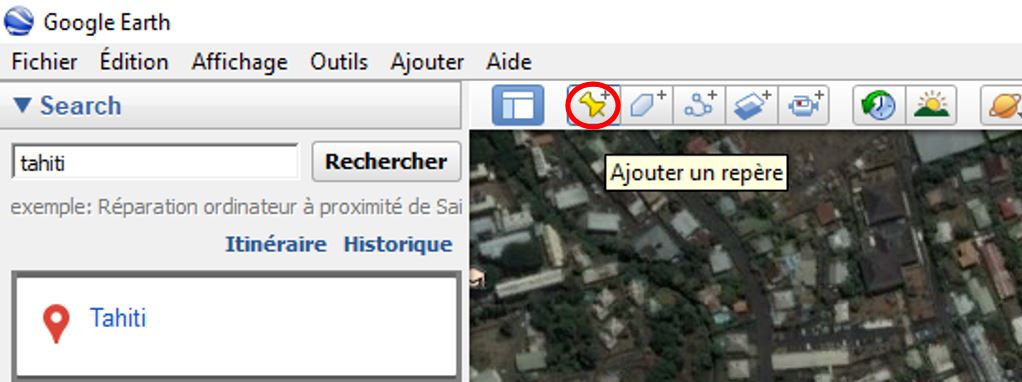 4- Lorsque que vous avez bien marqué vos ruchers, enregistrez votre carte en cliquant sur Fichier/ Enregistrer l’image. 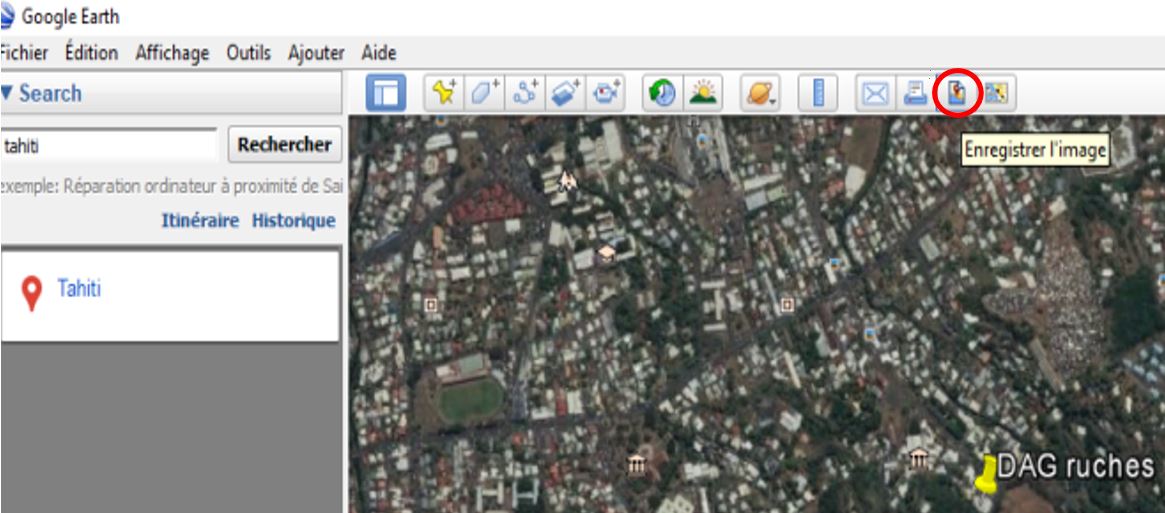 5- Après avoir sauvegarder l’image sur votre ordinateur, envoyez un mail à pohuetea.tevahitua@rural.gov.pf, en joignant bien la carte de situation de vos ruchers et en indiquant soigneusement l’adresse du rucher, les nom et prénom du propriétaire et, si existant, le N° d'immatriculation d'apiculteur.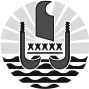 
POLYNéSIE FRANçAISE Ministère
de l’economie verte
et du domaine,
en charge des mines
et de la recherche DIRECTION DE L’agriculturePĪRA’E, le 21/03/2019